КОНТРОЛЬНО-СЧЕТНАЯ КОМИССИЯФУРМАНОВСКОГО МУНИЦИПАЛЬНОГО РАЙОНАЗАКЛЮЧЕНИЕна проект решения Совета Хромцовского сельского поселения Фурмановского муниципального района «О бюджете Хромцовского сельского поселения на 2021 год и на плановый период 2022 и 2023 годов»01 декабря 2020 года1. Общие положения1.1. Экспертиза проекта решения Совета Хромцовского сельского поселения Фурмановского муниципального района «О бюджете Хромцовского сельского поселения на 2021 год и на плановый период 2022 и 2023 годов» (далее - Проект решения о бюджете, Проект бюджета) проведена на основании Плана работы Контрольно-счетной комиссии Фурмановского муниципального района на 2020 год, утвержденного Председателем Контрольно-счетной комиссии Фурмановского муниципального района 27.12.2019.Настоящее экспертное заключение подготовлено Контрольно-счетной комиссией Фурмановского муниципального района (далее - КСК Фурмановского муниципального района, Контрольно-счетная комиссия) в соответствии с пунктом 2 статьи 157 Бюджетного кодекса Российской Федерации (далее - БК РФ), статьей 38 Федерального закона от 06.10.2003 №131-ФЗ «Об общих принципах организации местного самоуправления в Российской Федерации» (далее - Федеральный закон №131-ФЗ), пунктом 2 части 2 статьи 9 Федерального закона от 07.02.2011 №6-ФЗ «Об общих принципах организации и деятельности контрольно-счетных органов субъектов Российской Федерации и муниципальных образований», пунктом 5 статьи 48 Устава Хромцовского сельского поселения Фурмановского муниципального района, принятого решением Совета Хромцовского сельского поселения Фурмановского муниципального района от 02.11.2005 №5 (в действующей редакции), подпунктом 2 пункта 1.2 части 1, подпунктом 3.2.1 пункта 3.2 части 3 Соглашения о передаче полномочий контрольно-счетного органа Хромцовского сельского поселения по осуществлению внешнего муниципального финансового контроля Контрольно-счетной комиссии Фурмановского муниципального района от 27.12.2019.Цель экспертно-аналитического мероприятия: определение достоверности и обоснованности показателей формирования Проекта решения о бюджете, определение соответствия данного Проекта, документов, представленных с ним, действующему бюджетному законодательству и иным нормативным правовым актам Российской Федерации, Ивановской области, Хромцовского сельского поселения Фурмановского муниципального района.Предмет экспертно-аналитического мероприятия: проект решения Совета Хромцовского сельского поселения Фурмановского муниципального района «Обюджете Хромцовского сельского поселения на 2021 год и на плановый период 2022 и 2023 годов» с приложениями к нему, документы и материалы, представленные одновременно с ним, включая прогноз социально-экономического развития Хромцовского сельского поселения Фурмановского муниципального района, паспорта муниципальных программ Хромцовского сельского поселения, документы, материалы и расчеты по формированию проекта бюджета и показателей прогноза социально-экономического развития Хромцовского сельского поселения.Объекты экспертно-аналитического мероприятия:Финансовое управление администрации Фурмановского муниципального района, как орган, уполномоченный на непосредственное составление проекта бюджета Хромцовского сельского поселения Фурмановского муниципального района на основании Соглашения о передаче соответствующих полномочий;Администрация Хромцовского сельского поселения Фурмановского муниципального района, как орган, уполномоченный на обеспечение организации составления и разработки Проекта бюджета поселения, а также на внесение его с необходимыми документами на рассмотрение в Совет Хромцовского сельского поселения Фурмановского муниципального района;Совет Хромцовского сельского поселения Фурмановского муниципального района, как орган, уполномоченный на рассмотрение и утверждение проекта бюджета Хромцовского сельского поселения.Срок проведения экспертно-аналитического мероприятия: с 27 ноября 2020 года по 01 декабря 2020 года.1.2. Порядок формирования бюджета Хромцовского сельского поселения регламентируется Бюджетным кодексом Российской Федерации, Уставом Хромцовского сельского поселения Фурмановского муниципального района, Положением о бюджетном процессе.В соответствии с пунктом 4 статьи 169 Бюджетного кодекса Российской Федерации, пунктом 4.2 части 4 Положения о бюджетном процессе в Хромцовском сельском поселении, утвержденного Решением Совета Хромцовского сельского поселения Фурмановского муниципального района от 16.09.2013 №27 (в действующей редакции), (далее - Положение о бюджетном процессе), Проект бюджета Хромцовского сельского поселения сформирован сроком на три года - на очередной 2021 финансовый год и на плановый период 2022 и 2023 годов.Представленный Проект решения о бюджете соответствует основным направлениям бюджетной и налоговой политики Хромцовского сельского поселения на 2021 год и на период до 2023 года, утвержденным постановлением администрации Хромцовского сельского поселения Фурмановского муниципального района от 09.11.2020 №73 (далее - основные направления бюджетной и налоговой политики).Перечень и содержание документов, представленных одновременно с Проектом бюджета, соответствуют требованиям статей 184.1, 184.2 Бюджетного кодекса Российской Федерации, частей 4, 5 Положения о бюджетном процессе.В соответствии со статьей 18 Бюджетного кодекса Российской Федерации при составлении Проекта бюджета применялась бюджетная классификация, утвержденная приказом Министерства финансов Российской Федерации от 06.06.2019 №85н «О порядке формирования и применения кодов бюджетной классификации Российской Федерации, их структуре и принципах назначения» в действующей редакции.1.3. Проверкой соблюдения бюджетного законодательства по срокам внесения Проекта решения о бюджете в Совет Хромцовского сельского поселения Фурмановского муниципального района нарушений не установлено. Проект решения о бюджете представлен в Совет Хромцовского сельского поселения Фурмановского муниципального района 13 ноября 2020 года, с соблюдением предельного срока, установленного пунктом 1 статьи 185 БК РФ и пунктом 5.1 части 5 Положения о бюджетном процессе.В Контрольно-счетную комиссию Проект решения о бюджете и представленные одновременно с ним документы и материалы поступили 17 ноября 2020 года (письмо Совета Хромцовского сельского поселения Фурмановского муниципального района от 17.11.2020 №443).Проект бюджета содержит все, установленные статьей 184.1 БК РФ, частью 4 Положения о бюджетном процессе, основные характеристики и показатели бюджета.Состав представленных, одновременно с Проектом бюджета, документов и материалов соответствуют перечню, установленному статьей 184.2 БК РФ, частью 5 Положения о бюджетном процессе.Контрольно-счетная комиссия в ходе экспертизы Проекта бюджета установила, что его содержание отвечает требованиям статьи 184.1 БК РФ и части 4 Положения о бюджетном процессе.Параметры прогноза исходных социально-экономических показателей для составления Проекта бюджетасоответствии с абзацем 1 части 2 статьи 173 БК РФ разработка Прогноза социально-экономического развития Хромцовского сельского поселения на 2021 год и плановый период 2022 и 2023 годов (далее - Прогноз развития Хромцовского сельского поселения на 2021-2023 годы, Прогноз) должен осуществляться в порядке, установленном местной администрацией.В соответствии с абзацем 2 части 2 статьи 173 БК РФ Прогноз социально-экономического развития сельского поселения может разрабатываться местной администрацией муниципального района в соответствии с соглашением между местной администрацией сельского поселения и местной администрацией муниципального района.Прогноз социально-экономического развития Хромцовского сельского поселения на 2021 год и плановый период 2022 и 2023 годов разработан отделом экономического развития и торговли администрации Фурмановского муниципального района на основании Соглашения №9 о передаче части полномочий по решению вопросов местного значения от 31.12.2019, заключенного между администрацией Хромцовского сельского поселения и администрацией Фурмановского муниципального района.В нарушение абзаца 1 части 2 статьи 173 БК РФ Порядок разработки прогноза социально-экономического развития Хромцовского сельского поселения отсутствует.В соответствии с частью 3 статьи 173 БК РФ, Прогноз одобрен администрацией Хромцовского сельского поселения Постановлением администрации Хромцовского сельского поселения Фурмановского муниципального района от 09.11.2020 № 72 «Об утверждении прогноза социально-экономического развития Хромцовского сельского поселения Фурмановского муниципального района на 2021-2023 годы»,  одновременно с принятием решения о внесении Проекта бюджета в Совет Хромцовского сельского поселения.В соответствии со статьей 173 БК РФ прогноз социально-экономического развития Хромцовского сельского поселения разработан на три года путем уточнения параметров 2021 и 2022 годов и добавления параметров 2023 года. При разработке указанного прогноза учитывались тенденции, сложившиеся за 2018-2019 годы и 9 месяцев 2019 года и ожидаемые итоги за 2019 год. Итоги социально-экономического развития за 9 месяцев 2020 года. Ожидаемые итоги социально-экономического развития за 2020 год и пояснительная записка к ним были представлены в КСК Фурмановского муниципального района одновременно с Прогнозом социально-экономического развития.В прогнозе скорректированы количественные значения ряда основных макроэкономических показателей по сравнению с их значениями, приведенными в прошлогоднем прогнозе. Прогнозируется незначительный рост, сельскохозяйственного производства, увеличение оборота розничной торговли на 2021-2023 годы. Не оптимистично выглядят прогнозные параметры демографической ситуации в поселении, предусматривающие сохранение тренда ежегодного снижения общей численности населения.Основные экономические показатели Прогноза приведены в таблице №1.Основные параметры прогноза социально-экономического развития Хромцовского сельского поселенияСреднегодовая численность постоянно проживающего в Хромцовском сельском поселении населения в 2019 году составила 1 229 тыс. человек, по оценке в 2020 году – 1 213 тыс. человек,  по  прогнозу  на  2021, 2022  и  2023 годы  –  1 200 тыс. человек,     1 188 тыс. человек и 1 177 тыс. человек, соответственно. Прогнозируется постепенное сокращение численности постоянного населения - на 1,3% в 2020 году, на 1,1% в 2021 году, в 2022 – 1,0%, в 2023 – 0,9%.Прогнозируется увеличение объема розничной торговли в 2021 году на 4,05%, в 2022 году - на 3,93%, в 2023 году на 4,61% по отношению к предыдущим годам.По сельскому хозяйству прогнозируется относительно стабильный рост во всех годах планируемого периода.Таким образом, согласно анализу представленного Прогноза социально-экономического развития Хромцовского сельского поселения и ожидаемых итогов социально-экономического развития поселения за 2020 год, Прогноз на 2021-2023 годы в целом характеризуется положительной динамикой развития основной отрасли экономики поселения - сельского хозяйства, что позволяет считать указанный Прогноз умеренно-оптимистичным.3. Основные характеристики проекта бюджета Хромцовского сельского поселенияДинамика основных характеристик бюджета Хромцовского сельского поселения на период с 2020 по 2023 годы представлена в таблице №2.Таблица №2Параметры бюджета Хромцовского сельского поселения на среднесрочный период установлены Проектом бюджета с соблюдением принципа сбалансированности бюджета, закрепленного в статье 33 БК РФ. Сбалансированность достигнута путем отсутствия дефицита бюджета в очередном финансовом году и в каждом из двух лет планового периода.Проекте бюджета Хромцовского сельского поселения на 2021 год и на плановый период 2022 и 2023 годов доходы бюджета в целом планируются с отрицательной динамикой по всему планируемому периоду, а именно:- на 2021 год - в объеме 9 901,51 тыс. руб., с уменьшением на 3 186,46 тыс. руб. или на 24,3% относительно уточненного плана на 2020 год и с уменьшением на 3 267,49 тыс. руб. или на 24,8% относительно ожидаемого исполнения за 2020 год;- на 2022 год - в объеме 5 996,79 тыс. руб., с уменьшением на 3 904,72 тыс. руб. или на 39,4% относительно прогноза на 2021 год, уменьшением на 7 172,21 тыс. руб. или на 54,5% относительно ожидаемого исполнения за 2020 год;- на 2023 год - в объеме 5 883,96 тыс. руб., с уменьшением на 112,83 тыс. руб. или на 1,9% по сравнению с прогнозом на 2022 год, с уменьшением на 7 285,04 тыс. руб. или на 55,3% относительно ожидаемого исполнения за 2020 год.том числе по налоговым и неналоговым доходам:на 2021 год - налоговые и неналоговые доходы планируются в объеме 2 851,94 тыс. руб., с увеличением на 209,13 тыс. руб. или на 7,9% относительно уточненного плана на 2020 год и с увеличением на 128,10 тыс. руб. или на 4,7% относительно ожидаемого исполнения за 2020 год;- на 2022 год - в объеме 2 875,15 тыс. руб., с увеличением на 23,21 тыс. руб. или на 0,8% относительно прогноза на 2021 год, увеличением на 151,31 тыс. руб. или на 5,5% относительно ожидаемого исполнения за 2020 год;- на 2023 год - в объеме 2 901,16 тыс. руб., с увеличением на 26,01 тыс. руб. или на 0,9% относительно прогноза на 2022 год, увеличением на 177,32 тыс. руб. или на 6,5% относительно ожидаемого исполнения за 2020 год.Расходы бюджета Хромцовского сельского поселения так же, как и доходы, планируются с отрицательной динамикой по всем годам планируемого периода:- на 2021 год - в размере 9 901,51 тыс. руб., с уменьшением на 3 602,61 тыс. руб. или на 26,7% относительно утвержденных на текущий год бюджетных назначений, уменьшением на 3 434,30 тыс. руб. или на 25,8% по сравнению с ожидаемым исполнением за 2020 год;- на 2022 год - в размере 5 996,79 тыс. руб., с уменьшением на 7 507,33 тыс. руб. или на 55,6% относительно утвержденных на текущий год бюджетных назначений, уменьшением на 7 339,02 тыс. руб. или на 55,0% относительно ожидаемого исполнения за 20 год, с уменьшением на 3 904,72 тыс. руб. или на 39,4% по сравнению с прогнозируемыми расходами на 2021 год;- на 2023 год - в размере 5 883,96 тыс. руб., с уменьшением на 7 620,16 тыс. руб. или на 56,4% относительно утвержденных на текущий год бюджетных назначений, уменьшением на 7 451,85 тыс. руб. или на 44,1% относительно ожидаемого исполнения за 2020 год, с уменьшением на 112,83 тыс. руб. или на 1,9% по сравнению с прогнозируемыми расходами на 2023 год.Бюджет Хромцовского сельского поселения на 2021 год и на плановый период 2022 и 2023 годов сформирован как сбалансированный, бездефицитный.4. Анализ доходной части проекта бюджета Хромцовского сельского поселения на 2021 год и на плановый период 2022 – 2023 годов4.1. Налоговые и неналоговые доходыФормирование доходной части бюджета Хромцовского сельского поселения осуществлялось в соответствии с Налоговым Кодексом Российской Федерации, Бюджетным Кодексом Российской Федерации, на основании проекта Закона Ивановской области «Об областном бюджете на 2021 год и на плановый период 2022 –2023 годов», проекта решения Совета Фурмановского муниципального района «О бюджете Фурмановского муниципального района на 2021 год и на плановый период 2022 и 2023 годов». Единые нормативы отчислений налоговых доходов в местный бюджет установлены Законом Ивановской области от 10.10.2005 №121-ОЗ «Об установлении нормативов отчислений в местные бюджеты от отдельных федеральных налогов и сборов, налогов, предусмотренных специальными налоговыми режимами».Нормативы, не установленные федеральным законодательством, Законом Ивановской области от 10.10.2005 №121-ОЗ и проектом закона Ивановской области «Об областном бюджете на 2021 год и на плановый период 2022 и 2023 годов», установлены в приложении 1 к Проекту решения о бюджете.Динамика налоговых и неналоговых доходов бюджета Хромцовского сельского поселения представлена в таблице №3.Таблица №3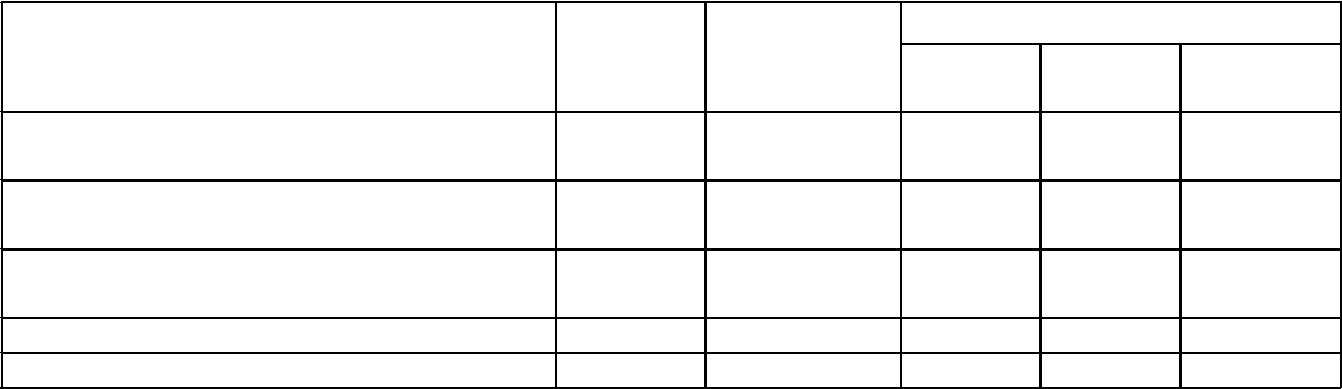 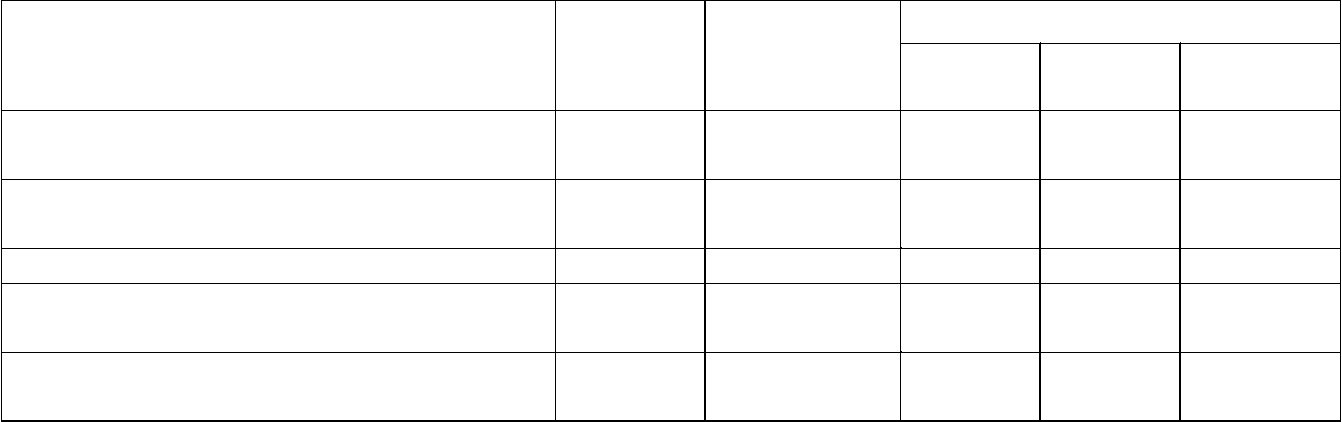 Налоговые и неналоговые доходы занимают 28,8% в общей сумме доходов бюджета Хромцовского сельского поселения, планируемых на 2021 год, 47,9% в общей сумме доходов на 2022 год, 49,3% в общей сумме доходов на 2023 год.В 2021 году налоговые и неналоговые доходы бюджета Хромцовского сельского поселения прогнозируются в сумме 2 851,94 тыс. руб. По сравнению с ожидаемым исполнением бюджета за 2020 год, они увеличены на 128,10 тыс. руб. или на 4,7%.Налоговые и неналоговые доходы бюджета Хромцовского сельского поселения на 2022 год запланированы в сумме 2 875,15 тыс. рублей и прогнозируются с увеличением по сравнению с 2021 годом на 23,21 тыс. рублей или на 0,8%.	На 2023 год налоговые и неналоговые доходы бюджета Хромцовского сельского поселения запланированы в сумме 2 901,16 тыс. рублей. По сравнению с 2022 годом они увеличены на 26,01 тыс. рублей или на 0,9%.Как видно из приведенной выше таблицы №3, в среднесрочном периоде прогнозируется увеличение доходной части бюджета поселения по налоговым и неналоговым доходам, по сравнению с ожидаемым исполнением бюджета за 2020 год. Во всех трех годах прогнозируемого периода налоговые доходы ниже ожидаемого исполнения бюджета по налоговым доходам за 2020 год.По налоговым доходам на 2021 год прогнозируется увеличение поступлений на 134,07 тыс. руб. или на 7,2%, по неналоговым доходам прогнозируется снижение поступлений на 5,97 тыс. руб. или на 0,7%.Темп роста по налоговым доходам в 2022 году планируется незначительно наращивать по сравнению с предыдущим годом, в 2023 году так же планируется наращивать по сравнению с предыдущим годом.Темп роста поступлений по неналоговым доходам в 2022 году планируется незначительно наращивать по сравнению с предыдущим годом, в 2023 году рост не планируется.Динамика налоговых и неналоговых доходов, в разрезе видов доходов, бюджета Хромцовского сельского поселения представлена в таблице №4.Таблица №4Поступление налоговых доходов бюджета Хромцовского сельского поселения в 2021 году прогнозируется в сумме 1 986,94 тыс. руб., на плановый период 2022 и 2023 годов соответственно 2 066,79 тыс. руб. и 2 032,80 тыс. руб. В структуре прогноза налоговых и неналоговых доходов налоговые доходы составляют 69,7%. Прогноз налоговых доходов бюджета Хромцовского сельского поселения представлен главными администраторами доходов бюджета Хромцовского сельского поселения, основным из которых является Межрайонная ИФНС России №4 по Ивановской области.В 2021 году прогнозируется поступление НДФЛ в сумме 1 100,57 тыс. рублей (его доля в общем объеме налоговых доходов составит 55,4%), что превышает уровень утвержденных на 2020 год поступлений на 153,50 тыс. рублей или на 16,2%. Согласно Проекту бюджета поступления  НДФЛ в 2022 году составят 1 102,62  тыс. рублей, 2023 году 1 112,63 тыс. рублей.Расчет поступлений в бюджет Хромцовского сельского поселения в 2021 году доходов от налога на доходы физических лиц произведен, исходя из налоговой базы по налогу на доходы физических лиц за 2019 год, по данным отчета о налоговой базе и структуре начислений по налогу на доходы физических лиц и отчета о декларировании доходов физическими лицами,  представляемых УФНС России по Ивановской области. Средняя репрезентативная ставка рассчитана по данным отчета о налоговой базе и структуре начислений по налогу на доходы физических лиц, удерживаемому налоговыми агентами, за 2019 год, представляемого УФНС России по Ивановской области, и определяется как частное от деления исчисленного налога на налоговую базу.Структура поступлений налога на доходы физических лиц на планируемый период определена в соответствии со структурой поступлений налога в текущем году. Налог на доходы физических лиц зачисляется в бюджет Хромцовского сельского поселения по нормативу 5%.Прогноз поступлений единого сельскохозяйственного налога  в бюджет Хромцовского сельского поселения  на 2021 год и на плановый период 2022 и 2023 годов составит  22,50  тыс. руб. ежегодно.Расчет прогнозной суммы единого сельскохозяйственного налога на 2021 год и на плановый период 2022 и 2023 годов выполнен исходя из налоговой базы по данному налогу за 2019 год, по данным отчета о налоговой базе и структуре начислений по единому сельскохозяйственному налогу и прогнозу поступлений, представляемых УФНС России по Ивановской области.Поступления налога на имущество физических лиц планируется на 2021 год в сумме 185,0 тыс. рублей, в 2022 году в сумме 189,0 тыс. рублей, в 2023 году в сумме 190,0 тыс. рублей. Удельный вес налога в общем объеме налоговых доходов составит в 2021 году 9,3%, 2022 – 9,4%, 2023 – 9,3%. По сравнению с ожидаемым исполнением за 2020 год, налог на имущество физических лиц увеличен на 22,2 тыс. рублей или на 13,6%.Налоговая база по налогу на имущество физических лиц из кадастровой стоимости объекта налогообложения исчисляется с учетом положений пункта 8 статьи 408 Налогового кодекса РФ по специальной формуле с  применением понижающих коэффициентов, которые возрастают каждый последующий год. С 2019 года (за четвертый налоговый период) введен новый коэффициент, ограничивающий ежегодное увеличение налога 10% по сравнению с предыдущим годом. В настоящее время действует временный коэффициент, предусматривающий постепенное увеличение суммы налога, его величина в течение первых пяти лет применения кадастровой стоимости ежегодно возрастает на 20% (с 0,2 до 1).Прогноз поступления земельного налога в бюджет Хромцовского сельского поселения на 2021 год в сумме 701,20 тыс. рублей, в 2022 году в сумме 715,0 тыс. рублей, в 2023 году в сумме 730,0 тыс. рублей. По сравнению с ожидаемым исполнением за 2020 год, земельный налог снижен на 41,80 тыс. рублей или на 5,6%.Прогноз поступлений государственной пошлины за совершение нотариальных действий должностными лицами органов местного самоуправления, уполномоченными в соответствии с законодательными актами Российской Федерации на совершение нотариальных действий  в бюджет Хромцовского сельского поселения  на 2021 год и на плановый период 2022 и 2023 годов составит  0,15 тыс. руб. ежегодно.Расчет прогнозной суммы государственной пошлины на 2021 год и на плановый период 2022 и 2023 годов выполнен исходя из ожидаемого поступления государственной пошлины в 2020 году, а также прогнозных данных, представленных администратором доходов бюджета поселения – администрацией Хромцовского сельского поселения.Прогноз поступления неналоговых доходов в бюджет Хромцовского сельского поселения на 2021 год составит 865,0 тыс. руб., на плановый период 2022 и 2023 годов – 868,36 тыс. руб., соответственно.Доля неналоговых доходов в структуре прогноза налоговых и неналоговых доходов бюджета Хромцовского сельского поселения на 2021 год составит 30,3%, в 2022 году – 30,2%, в 2023 году – 29,9%.Прогноз поступлений неналоговых доходов бюджета Хромцовского сельского поселения представлен главным администратором доходов бюджета – администрацией Хромцовского сельского поселения.Прогноз поступлений от использования имущества, находящегося в собственности сельских поселений на 2021 год в сумме 450,0 тыс. рублей, в 2022 и 2023 годах в сумме 453,36 тыс. рублей, соответственно.Прогноз доходов от оказания платных услуг и доходов, поступающих в порядке возмещения расходов, понесенных в связи с эксплуатацией имущества сельских поселений, составит в 2021 – 2023 годах 415,0 тыс. руб. ежегодно.4.2. Безвозмездные поступления от других бюджетов бюджетной системы Российской ФедерацииПроектом бюджета предусмотрены безвозмездные поступления от других бюджетов бюджетной системы Российской Федерации (далее - безвозмездные поступления)- из областного бюджета в виде дотаций, субвенций и субсидий на 2021-2023 годы соответственно в суммах: 2 666,34 тыс. руб., 1 824,34 тыс. руб. и 1 685,50 тыс. руб. (на основании распределенных проектом Закона Ивановской области «Об областном бюджете на 2021 год и на плановый период 2022 и 2023 годов» межбюджетных трансфертов бюджету Хромцовского сельского поселения);из бюджета Фурмановского муниципального района в виде иных межбюджетных трансфертов, передаваемых бюджетам сельских поселений из бюджетов муниципальных районов на осуществление части полномочий по решению вопросов местного значения в соответствии с заключенными соглашениями на 2021-2023 годы, которые составляют 4 383,22 тыс. руб., 1 297,30 тыс. руб. и 1 297,30 тыс. руб. соответственно.Данные о безвозмездных поступлениях в бюджет Хромцовского сельского поселения представлены в таблице №5:Таблица №5Как видно из таблицы №5, прогнозируемая сумма безвозмездных поступлений от других бюджетов бюджетной системы Российской Федерации по каждому году планируемого периода ниже уровня 2021 года. В 2022 году сумма безвозмездных поступлений уменьшится по отношению к уровню 2021 года на 3 927,93 тыс. руб. или на 55,7%, в 2023 году сумма безвозмездных поступлений уменьшится по отношению к уровню 2022 года на 138,84 тыс. руб. или на 4,5%.В составе безвозмездных поступлений предусмотрены:- дотации бюджетам бюджетной системы Российской Федерации в 2021 году в сумме 2 014,60 тыс. рублей, 2022 году в сумме 1 735,90 тыс. рублей, 2023 году в сумме 1 685,50 тыс. рублей, их доля составит 28,6%, 55,6% и 56,5%, соответственно от общего объема безвозмездных поступлений в бюджет сельского поселения;- субсидии бюджетам бюджетной системы Российской Федерации в 2021 году в сумме 569,54 тыс. рублей, их доля в 2021 году составит 8,1%; - субвенции бюджетам бюджетной системы Российской Федерации предусмотрены в Проекте бюджета на 2021 год в сумме 82,21 тыс. рублей, на 2022 год в сумме 88,44 тыс. рублей, их доля в общем объеме безвозмездных поступлений незначительная и составляет в 2021 году 1,2%, 2022 году 2,8%;- иные межбюджетные трансферты в 2021 году в сумме 4 383,22 тыс. рублей, 2022 и 2023 годах в сумме 1 297,30 тыс. рублей, ежегодно, их доля составит 62,2%, 41,2% и 43,5%, соответственно от общего объема безвозмездных поступлений в бюджет сельского поселения.5. Анализ расходной части проекта бюджета Хромцовского сельского поселения на 2021 год и на плановый период 2022 и 2023 годовПроектом бюджета Хромцовского сельского поселения на 2021 год и на плановый период 2022 и 2023 годов предлагаются к утверждению в расходной части бюджета следующие бюджетные ассигнования (таблица №6):Таблица №6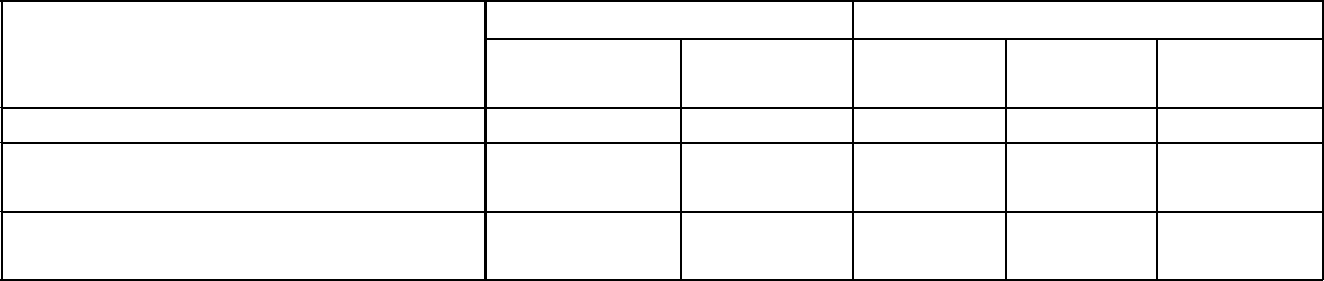 на 2021 год в сумме 9 901,51 тыс. руб., что на 3 602,61 тыс. руб. или на 26,7% меньше уточненного объема утвержденных на 2020 год расходов и на 3 434,30 тыс. руб. или на 25,8% меньше ожидаемого в текущем году исполнения;на 2022 год в сумме 5 996,79 тыс. руб., что на 3904,72 тыс. руб. или на 39,4% меньше объема прогнозируемых на 2021 год расходов;на 2023 год в сумме 5 883,96 тыс. руб., что на 112,83 тыс. руб. или на 1,9% меньше объема прогнозируемых на 2022 год расходов.Положениями части 3 статьи 184.1 Бюджетного кодекса Российской Федерации, пунктом 4.4. части 4 Положения о бюджетном процессе установлено, что при формировании проекта бюджета поселения на очередной финансовый год и плановый период общий объем условно утверждаемых (утвержденных) расходов на первый год планового периода предусматривается в объеме не менее 2,5 процентов общего объема расходов бюджета, на второй год планового периода в объеме не менее 5 процентов общего объема расходов бюджета поселения (без учета расходов, предусмотренных за счет межбюджетных трансфертов из других бюджетов бюджетной системы Российской Федерации, имеющих целевое назначение).В соответствии с действующим бюджетным законодательством, в Проекте решения о бюджете в составе расходов бюджета поселения предлагаются к утверждению условно утверждаемые расходы на 2022 год (первый год планового периода) в сумме 115,30 тыс. руб., на 2023 год (второй год планового периода) в сумме 229,35 тыс. руб.Указанные бюджетные ассигнования в Проекте бюджета в плановом периоде по разделам, подразделам, целевым статьям и видам расходов в ведомственной структуре расходов бюджета не распределены и будут подлежать в дальнейшем распределению по конкретным направлениям с учетом приоритетов бюджетной политики Хромцовского сельского поселения.5.1. Оценка структуры и направления расходовсоответствии с требованиями статьи 21 Бюджетного кодекса Российской Федерации, планируемые расходы распределены по разделам, подразделам, целевым статьям (муниципальным программам Хромцовского сельского поселения и не включенным в муниципальные программы направлениям деятельности органов местного самоуправления), группам видов расходов классификации расходов бюджета Хромцовского сельского поселения.Структура расходов бюджета Хромцовского сельского поселенияТаблица №7Как видно из таблицы №7, расходы на реализацию муниципальных программ в общем объеме расходов бюджета поселения (без учета условно утверждаемых расходов) в 2021, 2022 и 2023 годах составляют 75,50%, 60,17%, и 62,58%.Структура и динамика расходов бюджета Хромцовского сельского поселения по разделам классификации расходов бюджета приведены в таблице №8.Таблица №8Анализ показывает, что в 2021 году из шести разделов функциональной классификации бюджетных расходов по пяти разделам планируется уменьшение расходов по сравнению с 2020 годом на общую сумму 3 435,30 тыс. рублей. По двум разделам планируется увеличение бюджетных расходов на общую сумму 1,0 тыс. рублей.Значительную часть расходов в 2021 году будут составлять расходы  на «Культура, кинематография» в сумме 4 401,08 тыс. рублей или 44,4% от всей суммы расходов бюджета.Согласно Проекту бюджета планируется направить на расходы по разделам:- 0100 «Общегосударственные расходы» в 2021 году – 4 009,91 тыс. рублей или 40,5% от общего объема расходов, что ниже уровня ожидаемых расходов 2020 года на 57,59 тыс. рублей или на 1,4%, в 2022 году – 3 310,94 тыс. рублей или 56,3% от общего объема расходов, 2023 году – 3 169,96 тыс. рублей или 56,1% от общего объема расходов;- 0200 «Национальная оборона» в 2021 году – 82,0 тыс. рублей или 0,8% от общего объема расходов, что выше уровня ожидаемых расходов 2020 года на 1,0 тыс. рублей или на 1,2%, в 2022 году – 85,90 тыс. рублей или 1,5% от общего объема расходов;- 0300 «Национальная безопасность и правоохранительная деятельность» в 2021 году – 38,0 тыс. рублей или 0,4% от общего объема расходов, что ниже уровня ожидаемых расходов 2020 года на 17,0 тыс. рублей или на 30,9%, в 2022 и 2023 годах – 8,0 тыс. рублей или 0,1% соответственно;- 0400 «Национальная экономика» в 2021 году – 595,36 тыс. рублей или 6,0% от общего объема расходов, что ниже уровня ожидаемых расходов 2020 года на 680,05 тыс. рублей или на 53,3%, в 2022 году – 626,46 тыс. рублей или 10,7% от общего объема расходов, 2023 году – 626,46 тыс. рублей или 11,1% от общего объема расходов;- 0500 «Жилищно-коммунальное хозяйство» в 2021 году – 775,16 тыс. рублей или 7,8% от общего объема расходов, что ниже уровня ожидаемых расходов 2020 года на 1 548,63 тыс. рублей или на 66,6%, в 2022 году – 386,03 тыс. рублей или 6,6% от общего объема расходов, 2023 году – 386,03 тыс. рублей или 6,8% от общего объема расходов;- 0800 «Культура, кинематография» в 2021 году – 4 401,08 тыс. рублей или 44,4% от общей суммы расходов, что ниже уровня ожидаемых расходов 2020 года на 1 132,03  тыс. рублей или на 20,5%, в 2022 году – 1 464,16 тыс. рублей или 24,9% от общего объема расходов, 2023 году – 1 464,16 тыс. рублей или 25,9% от общего объема расходов.5.2. Анализ муниципальных программ Хромцовского сельского поселения и непрограммных расходовсоответствии с нормами статьи 179 Бюджетного кодекса Российской Федерации, Проект бюджета Хромцовского сельского поселения на 2021 год и на плановый период 2022 и 2023 годов сформирован в программной структуре расходов на основе 5 муниципальных программ.Распределение бюджетных ассигнований, предусмотренных на финансовое обеспечение муниципальных программ Хромцовского сельского поселения в 2021 году и плановом периоде 2022 и 2023 годов, приведено в таблице №9.Таблица №9Наибольший объем бюджетных ассигнований, как и в предыдущие периоды, планируется на реализацию мероприятий следующих муниципальных программ:«Развитие культуры Хромцовского сельского поселения Фурмановского муниципального района» - в 2021 году в сумме 4 401,08 тыс. руб., в 2022 - в сумме 1 464,16 тыс. руб., в 2023 году - в сумме 1 464,16 тыс. руб., что составляет соответственно – 44,45%, 24,89% и 25,89% от общего объема ассигнований, направленных на реализацию муниципальных программ;«Совершенствование местного самоуправления Хромцовского сельского поселения Фурмановского муниципального района» - в 2021 году в сумме 2 521,75 тыс. руб., в 2022 - в сумме 1 941,33 тыс. руб., в 2023 году - в сумме 1 941,23 тыс. руб., что составляет соответственно – 25,47%, 33,0% и 34,33% от общего объема ассигнований, направленных на реализацию муниципальных программ.Проверкой соответствия объемов плановых бюджетных ассигнований, предусмотренных Проектом бюджета Хромцовского сельского поселения на реализацию муниципальных программ, объемам потребности в бюджетных средствах, приведенным в паспортах проектов новых редакций муниципальных программ, выявлено расхождение по общему объему бюджетных ассигнований на 2021-2023 годы по всем муниципальным программам (таблица №10).Таблица № 10Причины отклонений бюджетных ассигнований в Проекте бюджета, по сравнению с потребностью в паспорте программы, в пояснительной записке к Проекту решения о бюджете не указаны.На основании статьи 179 БК РФ программы подлежат приведению в соответствие с решением о бюджете не позднее трех месяцев со дня вступления его в силу.Кроме расходов, предусмотренных на финансирование программных мероприятий, в Проекте бюджета предусмотрены расходы на реализацию непрограммных направлений деятельности органов местного самоуправления: на 2021 год в сумме 2 426,06 тыс. руб., на 2022 год в сумме 2 342,50 тыс. руб., на 2023 год в сумме 2 115,72 тыс. руб. Их доля составит соответственно 24,50%, 39,83%, 37,42% в общем объеме планируемых к распределению расходов (без условно утверждаемых расходов).Высокий удельный вес непрограммных направлений расходов объясняется тем, что из бюджета Фурмановского муниципального района выделены межбюджетные трансферты на исполнение следующих полномочий района:- по содержанию муниципального жилищного фонда;- по содержанию мест захоронения;- по газоснабжению сельского поселения;- по осуществлению дорожной деятельности в отношении автомобильных дорог общего пользования местного значения.6. Анализ и оценка источников финансирования дефицита бюджетаПроект бюджета Хромцовского сельского поселения на 2021 год и на плановый период 2022 и 2023 годов сформирован как сбалансированный, бездефицитный.7. ВыводыПредставленный проект решения Совета Хромцовского сельского поселения Фурмановского муниципального района «О бюджете Хромцовского сельского поселения на 2021 год и на плановый период 2022 и 2023 годов» соответствует нормам действующего бюджетного законодательства Российской Федерации, федеральным законам, Положению о бюджетном процессе в Хромцовском сельском поселении, иным нормативным правовым актам в сфере бюджетных правоотношений и может быть рекомендован к утверждению Советом Хромцовского сельского поселения Фурмановского муниципального района.Председатель Контрольно-счетной комиссии Фурмановского муниципального районаИнспектор Контрольно-счетной комиссииФурмановского муниципального районаА.М. ДвоеглазовЮ.В. КоровкинаТаблица №1Таблица №1Таблица №1Таблица №1Показатели2019 год2020 годПрогнозПоказателиотчетоценкаПоказателиотчетоценка2021 год2022 год2023 год2021 год2022 год2023 год1. Промышленность1.1. Добыча полезных ископаемыхОбъем отгруженных товаров собственного производства, выполненных работ и услуг собственными силами, млн. руб.595,300548,807591,065613,526635,613Относительная динамика к предыдущему году, %115,6892,18107,69103,80103,60Индекс производства, в % к предыдущему году117,681105,0100,0100,0100,01.2. Водоснабжение, водоотведение, организация сбора и утилизация загрязнений1.2. Водоснабжение, водоотведение, организация сбора и утилизация загрязнений1.2. Водоснабжение, водоотведение, организация сбора и утилизация загрязненийОбъем отгруженных товаров собственного производства, выполненных работ и услуг собственными силами, млн. руб.0,1150,1100,1140,1180,124Объем отгруженных товаров собственного производства, выполненных работ и услуг собственными силами, млн. руб.0,1150,1100,1140,1180,124Объем отгруженных товаров собственного производства, выполненных работ и услуг собственными силами, млн. руб.0,1150,1100,1140,1180,124Объем отгруженных товаров собственного производства, выполненных работ и услуг собственными силами, млн. руб.0,1150,1100,1140,1180,124Относительная динамика к предыдущему году, %84,5595,65103,63103,50105,08Относительная динамика к предыдущему году, %84,5595,65103,63103,50105,08Индекс производства, в % к предыдущему году84,30689,814100,0100,0100,0Индекс производства, в % к предыдущему году84,30689,814100,0100,0100,02. Сельское хозяйствоОбъем продукции сельского хозяйства в23,74010,35010,62011,03011,460хозяйствах всех категорий, млн. руб.23,74010,35010,62011,03011,460Относительная динамика к предыдущему году, %91,9043,59102,60103,86103,893. Рынок товаров и услугОборот розничной торговли, млн. руб.197,813204,538212,824221,207231,415Относительная динамика к предыдущему году, %114,0103,4104,1103,9104,62. Численность постоянного населения (среднегодовая), тыс. чел.1,2291,2131,21,1881,177Относительная динамика к предыдущему году, %98,498,798,999,099,1Относительная динамика к предыдущему году, %98,498,798,999,099,1Наименование показателя2020 год2020 годПроект бюджетаПроект бюджетаПроект бюджетаНаименование показателяуточненный планожидаемое исполнение2021 год2022 год2023 годДОХОДЫ (тыс. руб.)13 087,9713 169,009 901,515 996,795 883,96абсолютная динамика к предыдущему году (тыс. руб.)+2 052,53+1 877,06-3 267,49-3 904,72-112,83относительная динамика к предыдущему году (%)+18,60+16,62-24,8-39,4-1,9-налоговые и неналоговые доходы2 642,812 723,842 851,942 875,152 901,16абсолютная динамика к предыдущему году (тыс. руб.)+54,34-121,13+128,10+23,21+26,01относительная динамика к предыдущему году (%)+2,10-4,26+4,7+0,8+0,9- безвозмездные поступления10 445,1610 445,167 049,573 121,642 982,80абсолютная динамика к предыдущему году (тыс. руб.)+1 998,19+1 998,19-3 395,59-3 927,93-138,84относительная динамика к предыдущему году (%)+23,66+23,66-32,5-55,7-4,4РАСХОДЫ (тыс. руб.)13 504,1213 335,819 901,515 996,795 883,96абсолютная динамика к предыдущему году (тыс. руб.)+1 484,34+1 317,03-3 434,30-3 904,72-112,83относительная динамика к предыдущему году (%)+12,34+10,96-25,8-39,4-1,9ДЕФИЦИТ (-)/ПРОФИЦИТ (+)-416,15-166,810,000,000,00Показатели2019 год(отчет)2020 год(ожидаемоеисполнение)ПроектПоказатели2019 год(отчет)2020 год(ожидаемоеисполнение)2021 год2022 год2023 год2023 годНалоговые и неналоговые доходы(тыс. руб.)2 874,412 723,842 851,942 875,152 901,162 901,16абсолютная динамика к предыдущемугоду (тыс. руб.)+426,29-121,13+128,10+23,21+26,01+26,01относительная динамика кпредыдущему году, %+17,4-4,26+4,7+0,8+0,9+0,9в том числе:- налоговые доходы (тыс. руб.)1 930,421 852,871 986,942 006,792 032,802019 год2020 годПроектПоказатели(отчет)(ожидаемоеПоказатели(отчет)(ожидаемое2021 год2022 год2023 годисполнение)2021 год2022 год2023 годабсолютная динамика к предыдущемугоду (тыс. руб.)+261,10-171,40+134,07+19,85+26,01абсолютная динамика к предыдущемугоду (тыс. руб.)+261,10-171,40+134,07+19,85+26,01абсолютная динамика к предыдущемугоду (тыс. руб.)+261,10-171,40+134,07+19,85+26,01относительная динамика кпредыдущему году, %+15,6-8,5+7,2+1,0+1,3относительная динамика кпредыдущему году, %+15,6-8,5+7,2+1,0+1,3относительная динамика кпредыдущему году, %+15,6-8,5+7,2+1,0+1,3- неналоговые доходы (тыс. руб.)943,99870,97865,0868,36868,36абсолютная динамика к предыдущемугоду (тыс. руб.)+165,19+50,27-5,97+3,360,0абсолютная динамика к предыдущемугоду (тыс. руб.)+165,19+50,27-5,97+3,360,0абсолютная динамика к предыдущемугоду (тыс. руб.)+165,19+50,27-5,97+3,360,0относительная динамика кпредыдущему году, %21,2+6,1-0,7+0,40,0относительная динамика кпредыдущему году, %21,2+6,1-0,7+0,40,0относительная динамика кпредыдущему году, %21,2+6,1-0,7+0,40,0Показатели2020 год(ожидаемое исполнение)ПроектПроектПроектПоказатели2020 год(ожидаемое исполнение)2021 год2022 год2023 годНАЛОГОВЫЕ ДОХОДЫ (тыс. руб.)1 852,871 986,942 006,792 032,80абсолютная динамика к предыдущему году (тыс. руб.)-171,40+134,07+19,85+26,01относительная динамика к предыдущему году, %-8,5+7,2+1,0+1,3в том числе:- налог на доходы физических лиц947,071 100,571 102,621 112,63абсолютная динамика к предыдущему году (тыс. руб.)-185,55+153,50+2,05+10,01относительная динамика к предыдущему году, %-16,4+16,2+0,2+0,9- единый сельскохозяйственный налог-0,020,020,02абсолютная динамика к предыдущему году (тыс. руб.)--0,00,0относительная динамика к предыдущему году, %--0,00,0- налог на имущество физических лиц162,80185,0189,0190,0абсолютная динамика к предыдущему году (тыс. руб.)+14,80+22,20+4,0+1,0относительная динамика к предыдущему году, %+10,0+13,6+2,2+0,5- земельный налог743,0701,20715,0730,0абсолютная динамика к предыдущему году (тыс. руб.)-0,5-41,80+13,80+15,0относительная динамика к предыдущему году, %-0,07-5,6+2,0+2,1- государственная пошлина-0,150,150,15абсолютная динамика к предыдущему году (тыс. руб.)--0,00,0относительная динамика к предыдущему году, %--0,00,0НЕНАЛОГОВЫЕ ДОХОДЫ (тыс. руб.)870,97865,0868,36868,36абсолютная динамика к предыдущему году (тыс. руб.)+50,27-5,97+3,360,0относительная динамика к предыдущему году, %+6,1-0,7+0,40,0в том числе:- доходы от использования имущества, находящегося в государственной и муниципальной собственности380,0450,0453,36453,36абсолютная динамика к предыдущему году (тыс. руб.)-26,0+70,0+3,360,0относительная динамика к предыдущему году, %-6,40+18,4+0,70,0- доходы от оказания платных услуг (работ) и компенсации затрат государства488,31415,0415,0415,0абсолютная динамика к предыдущему году (тыс. руб.)+73,61-73,310,00,0относительная динамика к предыдущему году, %+17,8-15,00,00,0- штрафы, санкции, возмещение ущерба2,66---абсолютная динамика к предыдущему году (тыс. руб.)----относительная динамика к предыдущему году, %----Наименование дохода2020 год (уточненный план)ПроектПроектПроектНаименование дохода2020 год (уточненный план)2021 год2022 год2023 годБЕЗВОЗМЕЗДНЫЕ ПОСТУПЛЕНИЯ (тыс. руб.)10 445,167 049,573 121,642 982,80абсолютная динамика к предыдущему году (тыс. руб.)+1 998,19-3 395,59-3 927,93-138,84относительная динамика к предыдущему году, %+23,7-32,5-55,7-4,5в том числе:- Дотации2 355,192 014,601 735,901 685,50абсолютная динамика к предыдущему году (тыс. руб.)+294,60-340,59-278,70-50,40относительная динамика к предыдущему году, %+14,3-14,5-13,8-2,9- Субсидии 2 693,77569,54--абсолютная динамика к предыдущему году (тыс. руб.)+1 936,07-2 124,23--относительная динамика к предыдущему году, %+255,5-78,9--- Субвенции 81,1982,2188,44-абсолютная динамика к предыдущему году (тыс. руб.)+0,68+1,02+6,23-относительная динамика к предыдущему году, %+0,8+1,3+7,6-- Иные межбюджетные трансферты5 485,684 383,221 297,301 297,30абсолютная динамика к предыдущему году (тыс. руб.)-62,49-1 102,46-3 085,920,0относительная динамика к предыдущему году, %-1,1-20,1-70,40,0- Прочие безвозмездные поступления15,0---абсолютная динамика к предыдущему году (тыс. руб.)----относительная динамика к предыдущему году, %----- Возврат остатков субсидий, субвенций и иных межбюджетных трансфертов, имеющих целевое назначение, прошлых лет-185,67---Наименованиепоказателя2020 год2020 годПроект бюджетаПроект бюджетаПроект бюджетаНаименованиепоказателяуточненныйпланожидаемоеисполнение2021 год2022 год2023 годРАСХОДЫ (тыс. руб.)13 504,1213 335,819 901,515 996,795 883,96абсолютная динамика кпредыдущему году (тыс. руб.)+1 484,34+1 317,03-3 434,30-3 904,72-112,83относительная динамика кпредыдущему году (%)+12,3+11,0-25,8-39,4-1,9Наименование2020 год уточненный планПроект бюджетаПроект бюджетаПроект бюджетаНаименование2020 год уточненный план2021 год2022 год2023 годОбщий объем расходов (без условно утверждаемых), тыс. руб.13 504,129 901,515 881,495 654,61в том числе:- расходы на реализацию муниципальных программ, тыс. руб.9 250,547 475,453 538,993 538 89удельный вес в общем объеме расходов, %68,575,5060,1762,58- непрограммные направления расходов, тыс. руб.4 253,572 426,062 342,512 115,72удельный вес в общем объеме расходов, %31,524,5039,8337,42Условно утверждаемые расходы, тыс. руб.--115,30229,35Всего расходов, тыс. руб.13 504,129 901,515 996,795 883,96Наименование показателяРаз-дел2019 год исполнение, тыс. руб.2020 год(ожидаемое исполнение), тыс. руб.Проект бюджета, тыс. руб.Проект бюджета, тыс. руб.Проект бюджета, тыс. руб.Наименование показателяРаз-дел2019 год исполнение, тыс. руб.2020 год(ожидаемое исполнение), тыс. руб.2021 год2022 год2023 годОбщегосударственные вопросы 01003 913,444 067,504 009,913 310,943 169,96Темп роста, %113,1106,698,682,695,7Удельный вес в общем объеме, %33,030,540,556,356,1Национальная оборона020080,2281,082,085,90-Темп роста, %110,1101,0101,2104,8-Удельный вес в общем объеме, %0,70,60,81,5-Национальная безопасность и правоохранительная деятельность030042,3255,038,08,08,0Темп роста, %117,4159,769,121,1100,0Удельный вес в общем объеме, %0,40,40,40,10,1Национальная экономика04001 377,301 275,41595,36626,46626,46Темп роста, %104,481,646,7105,2100,0Удельный вес в общем объеме, %11,69,66,010,711,1Жилищно-коммунальное хозяйство0500982,752 323,79775,16386,03386,03Темп роста, %60,8217,833,449,8100,0Удельный вес в общем объеме, %8,317,47,86,66,8Культура, кинематография08005 457,555 533,114 401,081 464,161 464,16Темп роста, %109,7101,479,533,3100,0Удельный вес в общем объеме, %46,041,544,424,925,9ИТОГО РАСХОДОВ11 853,5813 335,819 901,515 881,495 654,61Темп роста, %103,2111,074,259,496,1Условно утверждаемые расходы---115,30229,35ВСЕГО РАСХОДОВ11 853,5813 335,819 901,515 996,795 883,96Темп роста, %103,2111,074,260,698,1№ п/пНаименование программы2021 год2021 год2022 год2022 год2023 год2023 год№ п/пНаименование программыСуммаДоля в общей сумме расходовСуммаДоля в общей сумме расходов2022 годДоля в общей сумме расходов1«Совершенствование  местного самоуправления  Хромцовского сельского поселения Фурмановского муниципального района»2 521,7525,471 941,3333,01 941,2334,332«Развитие культуры Хромцовского сельского поселения Фурмановского муниципального района»4 401,0844,451 464,1624,891 464,1625,893«Обеспечение безопасности населения Хромцовского сельского поселения Фурмановского муниципального района» 38,00,388,00,148,00,144«Благоустройство Хромцовского сельского поселения»514,125,19125,02,13125,02,215«Развитие малого и среднего предпринимательства на территории Хромцовского сельского поселения»0,500,010,500,010,500,01Всего расходов в рамках муниципальных программ  Хромцовского сельского поселенияВсего расходов в рамках муниципальных программ  Хромцовского сельского поселения7 475,4575,503 538,9960,173 538,8962,58Непрограммные расходыНепрограммные расходы2 426,0624,502 342,5039,832 115,7237,42ВСЕГО расходы (без учета условно утвержденных расходов)ВСЕГО расходы (без учета условно утвержденных расходов)9 901,51100,05 881,49100,05 654,61100,0№ п/пНаименование программы2021 год2022 год2023 год1«Совершенствование  местного самоуправления  Хромцовского сельского поселения Фурмановского муниципального района»1В проекте бюджета, тыс. руб.2 521,751 941,331 941,231В паспорте программы, тыс. руб.2 318,472 318,472 521,751Отклонение, тыс. руб.+203,28-377,14-580,522«Развитие культуры Хромцовского сельского поселения Фурмановского муниципального района»2В проекте бюджета, тыс. руб.4 401,081 464,161 464,162В паспорте программы, тыс. руб.1 533,581 533,584 401,082Отклонение, тыс. руб.+2 867,50-69,42-2 936,923«Обеспечение безопасности населения Хромцовского сельского поселения Фурмановского муниципального района» 3В проекте бюджета, тыс. руб.38,08,08,03В паспорте программы, тыс. руб.30,030,038,03Отклонение, тыс. руб.+8,0-22,0-30,04«Благоустройство Хромцовского сельского поселения»4В проекте бюджета, тыс. руб.514,12125,0125,04В паспорте программы, тыс. руб.208,54119,67514,124Отклонение, тыс. руб.+305,58+5,33-389,125«Развитие малого и среднего предпринимательства на территории Хромцовского сельского поселения»5В проекте бюджета, тыс. руб.0,500,500,505В паспорте программы, тыс. руб.0,00,00,505Отклонение, тыс. руб.-0,50-0,50-